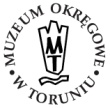 Scenariusz przykładowej lekcji edukacyjnej przy wystawie  przy wystawie:„Mikołaj Kopernik. Opowieść o życiu i dziele”Temat: „Mikołaj Kopernik. Opowieść o życiu i dziele”Odbiorcy: uczniowie klas 4-6 oraz 1-3 gimnazjaCele edukacyjne: -popularyzacja postaci Mikołaja Kopernika i jego wybitnych osiągnięć (szczególnie w dziedzinie astronomii)-popularyzacja i edukacja w zakresie: astronomii,  historii, sztuki, ekonomii, medycyny -zwrócenie uwagi na inne dziedziny (poza astronomią), którymi zajmował się Mikołaj Kopernik (medycyna, ekonomia, obronność)-prezentacja życia codziennego przełomu epok średniowiecza i renesansu (mieszkanie, jedzenie, obyczaje, nauka, zawody - praca, kostiumologia)-edukacja w zakresie wiedzy o historii pieniądza, jego funkcji i roli -zachęcanie do samodzielnego zdobywania wiedzy poprzez wykonywanie różnych aktywności w obrębie wystawy-rozszerzenie percepcji postaci Mikołaja Kopernika jako człowieka epoki Renesansu – postać o znaczeniu międzynarodowym i ponad epokowym Miejsce: ekspozycja wystawy „Mikołaj Kopernik. Opowieść o życiu i dziele”Czas: 2 jednostki lekcyjneŚrodki dydaktyczne:druki edukacyjne, dostępne przy wystawie pomoce: stroje, kopia „łokcia toruńskiego”,  tkaniny, monety, urządzenie mennicze, gęsie pióra, atrament, moździerze, zioła, reprint „De revolutionibus”,  multimedia.Literatura:K. Mikulski, „Mikołaj Kopernik. Życie i działalność”, Toruń 2009A. Lubowicka, M. Kłosiński, Dom Mikołaja Kopernika, Toruń 2018M. Mikulska-Wernerowicz, Mikołaj Kopernik. Geniusz z Torunia., Toruń 2017Pełna bibliografia oraz duży zakres materiałów na temat Mikołaja Kopernika (artykuły, filmy, kalendaria) dostępne są na portalu kopernikańskim: Nicolaus Copernicus Thorunensis (Uniwersytet Mikołaja Kopernika w Toruniu): www.copernicus.torun.plIstotne książki oraz artykuły na temat astronoma dostępne są w wirtualnej Kujawsko-Pomorskiej Bibliotece Cyfrowej: www.kpbc.umk.plPrzebieg lekcji: Wstęp: przedstawienie postaci Mikołaja Kopernika-pogadanka na temat wybitnych ludzi świata nauki w Polsce, dlaczego o nich się uczymy, poznajemy ich życie (budowanie definicji osoby wybitnej)-pogadanka na temat wybitnych ludzi nauki w czasach odrodzenia na świecie (Leonardo da Vinci, Michał Anioł – postawienie pytania i szukanie odpowiedzi: kogo określamy mianem „człowieka renesansu?”-przypomnienie w jakim okresie dziejów przypadają średniowiecze i odrodzenie, co się wtedy działo w Polsce i na świecie.-zarysowanie życiorysu Mikołaja KopernikaCzęść I: Średniowieczne miasto, późnośredniowieczna rodzina – Dom Mikołaja Kopernika-pokazanie i przypomnienie jak wyglądały miasta w Polsce, jaka była struktura społeczna miasta, czym się zajmowali jego mieszkańcy/ rola i funkcje miasta średniowiecznego na przykładzie Torunia-poprzez omówienie okresu dzieciństwa i przedstawienie rodziny Mikołaja Kopernika, prezentacja życia codziennego przełomu średniowiecza i odrodzenia (domy-składy, rozmieszczenie wnętrz, codzienne zajęcia, sposoby ogrzewania, ubiór, jedzenie, rodzina)aktywizacja uczestników: przebranie w kopie strojów średniowiecznych, dotykanie różnych tkanin (sukno, płótno, aksamit), mierzenie „łokciem” toruńskim, oglądanie i dotykanie różnych towarów (sól, wosk, drewno, pierniki, skóra), odczytywanie genealogii Mikołaja Kopernika.pomoce dydaktyczne: wydruki wielkoformatowe z przedstawieniem panoramy Torunia, przekroju domu kupieckiego, kopie strojów, naczyń, manekiny, wydruk na tkaninie z drzewem genealogicznymCzęść II: Lata nauki-pogadanka na temat jak wyglądały szkoły w czasach Mikołaja Kopernika, jakich przedmiotów uczono się w szkołach, gdzie i co studiowano (szkoła parafialna w Toruniu, Akademia Krakowska, Uniwersytety we Włoszech)-pogadanka połączona z pokazem: jakie materiały piśmienne znano i używano aktywizacja: warsztaty pisania gęsim piórem i atramentempomoce dydaktyczne: pióra, wzorniki, atrament, wydruki z widokami miast, wydruk z dokumentem Część III: Działalność na Warmii - kanonik, lekarz, znawca spraw monetarnych i obrońca-pogadanka o obowiązkach Mikołaja Kopernika jako kanonika kapituły warmińskiej-wyjaśnienie pojęć kanonik i kapituła-związki Kopernika z biskupem Łukaszem Watzenrode-pogadanka na temat medycyny w czasach Mikołaja Kopernika. Jak i czym leczono ludzi? Jakie leki mieli do dyspozycji ówcześni medycy?-omówienie roli i funkcji pieniądza w czasach Kopernika, dlaczego Mikołaj Kopernik zajmował się pieniędzmi, ekonomia, ceny żywności w czasach Kopernika-Warmia – kraina pogranicza, przyczyny konfliktów polsko-krzyżackich, w jaki sposób M. Kopernik włączył się w obronę Olsztyna-inne zainteresowania M. Kopernika (kartografia, tłumaczenia, olsztyńska taksa chlebowa, lokacja łanów opuszczonych)aktywizacja: praca z mapą, szukanie nazw miast kopernikańskich, przebieranie się w strój rycerza krzyżackiegoczęść medyczna: wąchanie, poznawanie nazw ziół, przygotowywanie mieszanek wg. recept Kopernika, ucieranie roślin moździerzem, czytanie recept Kopernikaczęść ekonomiczna: ważenie „monet”, wybijanie symbolicznych „monet”, dotykanie kopii monet z epokipomoce dydaktyczne: wydruki wielkoformatowe (mapa Pomorza), urządzenie mennicze, kopie monet, moździerze, zioła w woreczkach, wydruki z receptami Kopernika Część IV: Mikołaj Kopernik –Astronom, jego dzieło i największe odkrycie-pogadanka na temat jak wyobrażano sobie świat przed Mikołajem Kopernikiem. W jaki sposób Mikołaj Kopernik badał i obserwował wszechświat. Na czym polegała istota odkrycia Mikołaja Kopernika-omówienie i pokazanie reprintu najsłynniejszego dzieła astronoma: „De revolutionibus”aktywizacja: oglądanie filmów edukacyjnych o instrumentach Kopernika, poznawanie (oglądanie i dotykanie) instrumentów Kopernika – astrolabium, trikwetrum i kwadrantu, obejrzenie prezentacji – Istota odkrycia Kopernika, oglądanie i używanie prasy drukarskiej – druk strony z „De revolutionibus” pomoce dydaktyczne: prasa drukarska, kopia stroju krzyżackiego, moździerze, zioła w woreczkach, zioła wysuszone, filmy.Część V: Wpływ nauki odkrycia Mikołaja Kopernika na dalsze losy nauki-pogadanka, o tym jak zmarł Mikołaj Kopernik i co się dalej działo w nauce o astronomii po jego śmierci. Jak początkowo przyjmowano w różnych środowiskach odkrycie astronoma.-w jaki sposób dzisiaj badamy kosmos, skąd czerpiemy o nim wiedzę.-jakich instrumentów używamy badając wszechświat.-jakie odkrycie dorówna w przyszłości odkryciu Mikołaja Kopernika?aktywizacja: kierowanie symulatorem łazika marsjańskiego (poszukiwanie życia na Marsie), układanie puzzli z wizerunkiem Mikołaja Kopernikapomoce dydaktyczne: puzzle, symulacja komputerowa, teleskopPodsumowanie:-przypomnienie najważniejszych faktów z życia Mikołaja Kopernika (gdzie się urodził, gdzie studiował i pracował, co odkrył, czym się jeszcze zajmował poza astronomią)-odpowiedzenie na pytanie czy Mikołaja Kopernika można uznać za wybitnego człowieka swoich czasów: „człowieka renesansu”-odpowiedzenie na pytanie, co potrzebne jest by dokonać jakiegoś wielkiego odkrycia (hobby, zainteresowanie, ciężka praca, cierpliwość)Załączniki:-karty pracy-wzorniki